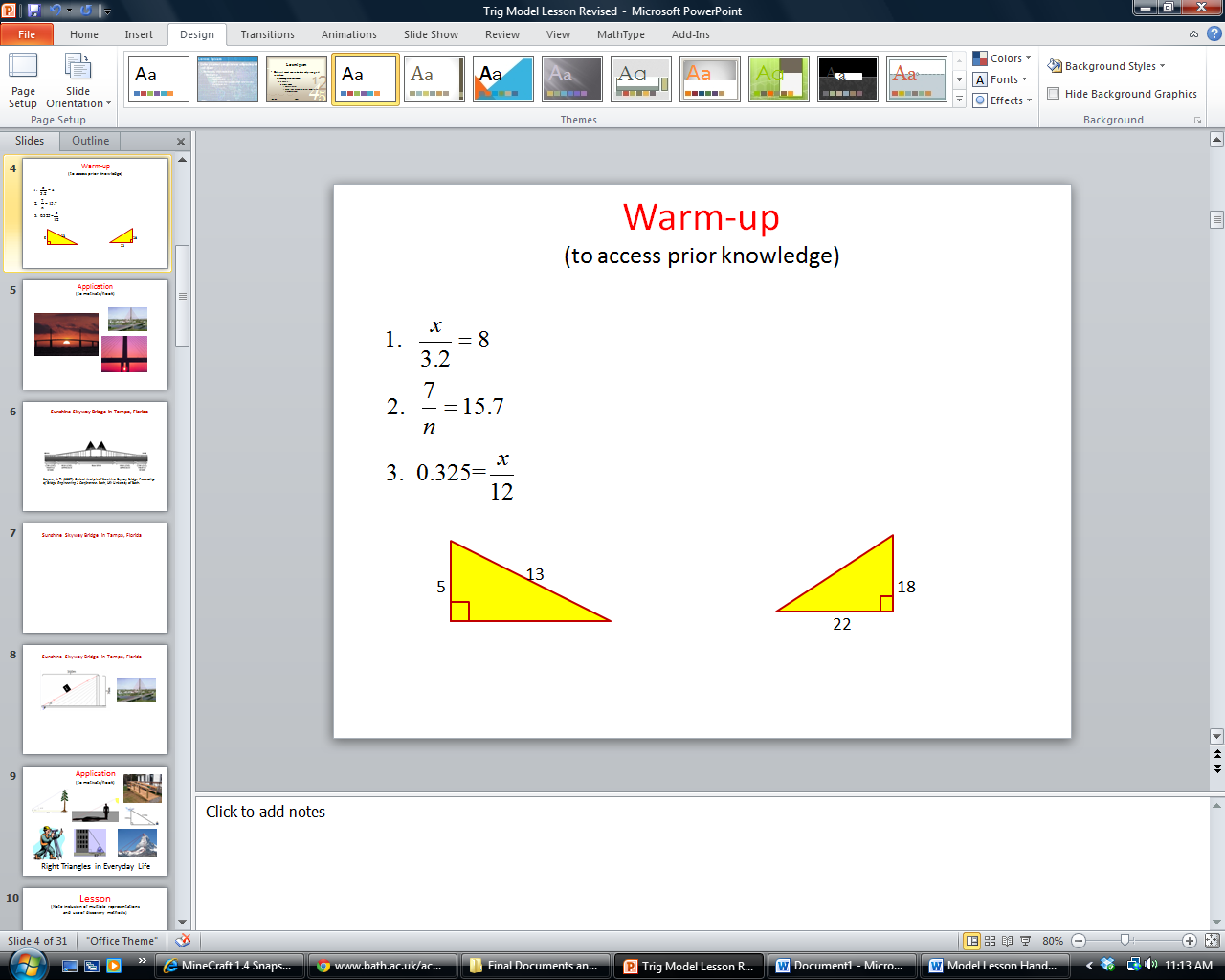 Warm-up  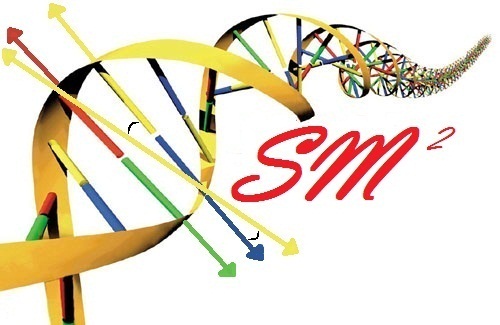 